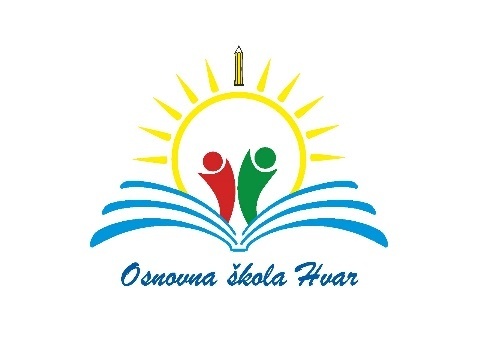 DODATNI OBRAZOVNI MATERIJALIZA HRVATSKI JEZIK U PREDMETNOJ NASTAVI ZA ŠKOLSKU 2021./2022.G                             (naziv predmeta)PREDMETRAZREDBROJ UČENIKANAZIV DODATNOG MATERIJALAIZDAVAČHRVATSKI JEZIK828HRVATSKI BEZ GRANICA 8, INTEGRIRANA RADNA BILJEŽNICA ZA HRVATSKI JEZIK I KNJIŽEVNOST U 8. R. OŠŠKOLSKA KNJIGA HRVATSKI JEZIK(PRILAGOĐENI PROGRAM) 81HRVATSKI BEZ GRANICA 8, RADNA BILJEŽNICA ZA POMOĆ U UČENJU HRVATSKOGA JEZIKAŠKOLSKA KNJIGAHRVATSKI JEZIK828 (ali naručuje se 14 kompleta ispita zbog skupina A i BHRVATSKI BEZ GRANICA 8 – ZADACI ZA VREDNOVANJE UČENIČKIH POSTIGNUĆA U 8. R. (skupina A i B) - ispitiŠKOLSKA KNJIGA